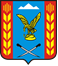 Управление образования администрации Предгорного муниципального округаСтавропольского края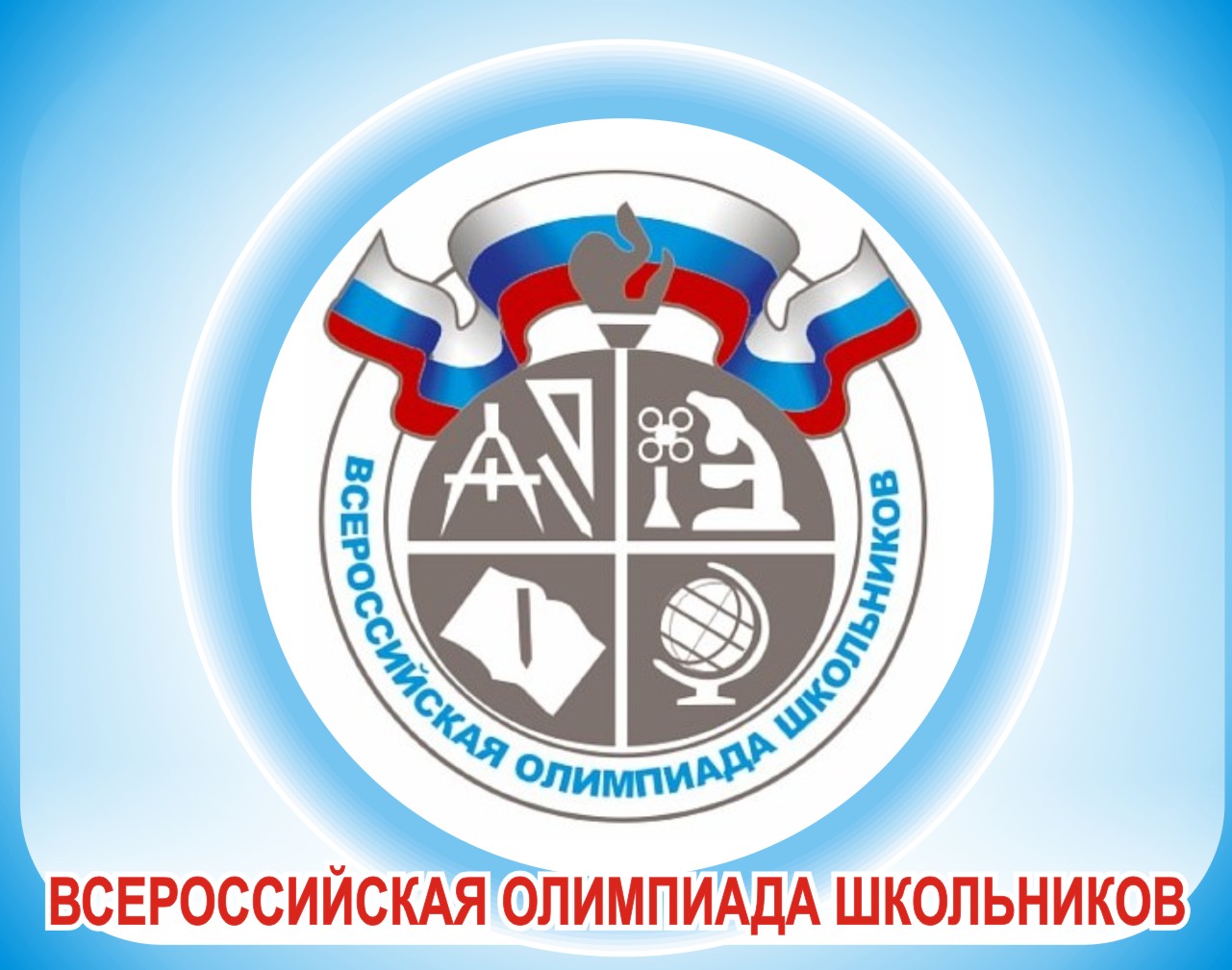 ПРОГРАММАпроведения муниципального этапа всероссийской олимпиады школьников30 НОЯБРЯ 2023 ГОДА – ФИЗИКАМесто проведения: МБОУ СОШ № 19Ответственные за проведение олимпиады – Федорова Елена Юрьевна, главный специалист  МКУ «Методический центр»,тел. 8(87961) 5-12-51e-mail: rono_imdk@mail.ruОрганизационные мероприятияОрганизационные мероприятияОрганизационные мероприятия9:00 -9:30Совещание с организаторамиАудитория № 89:00 -9:30Регистрация участниковХолл школы9:30-9:50Открытие олимпиады.Инструктаж по проведению олимпиады для участников1 этаж10:00Начало олимпиады10:00 - 13:30Выполнение олимпиадных заданийАудитории№ 1,2,3,4,513:30-14:00Разбор, кодирование олимпиадных заданийкаб. № 8Работа членов жюриРабота членов жюриРабота членов жюрис 14:00Работа членов жюри, подведение итоговМБОУ СОШ №19, Аудитория 7Показ олимпиадных работ 30.11.2023Показ олимпиадных работ 30.11.2023Показ олимпиадных работ 30.11.202316:00ФизикаВ режиме онлайнОзнакомление участников олимпиады с результатамиОзнакомление участников олимпиады с результатамиОзнакомление участников олимпиады с результатамиНа сайте управления образования администрации Предгорного муниципального района Ставропольского края: http://predgorrono.nov.ru/?page_id=1017(раздел Всероссийская олимпиада школьников)На сайте управления образования администрации Предгорного муниципального района Ставропольского края: http://predgorrono.nov.ru/?page_id=1017(раздел Всероссийская олимпиада школьников)На сайте управления образования администрации Предгорного муниципального района Ставропольского края: http://predgorrono.nov.ru/?page_id=1017(раздел Всероссийская олимпиада школьников)30.11.23Предварительные протоколыСайт УО АПМО СК01.12.23Подача апелляции УО АПМО СК05.12.23Итоговые протоколыСайт УО АПМО СКОргкомитетУчительская 1 этаж  Медицинское обслуживаниеМедицинский кабинет1 этаж